Co nás čeká v květnu?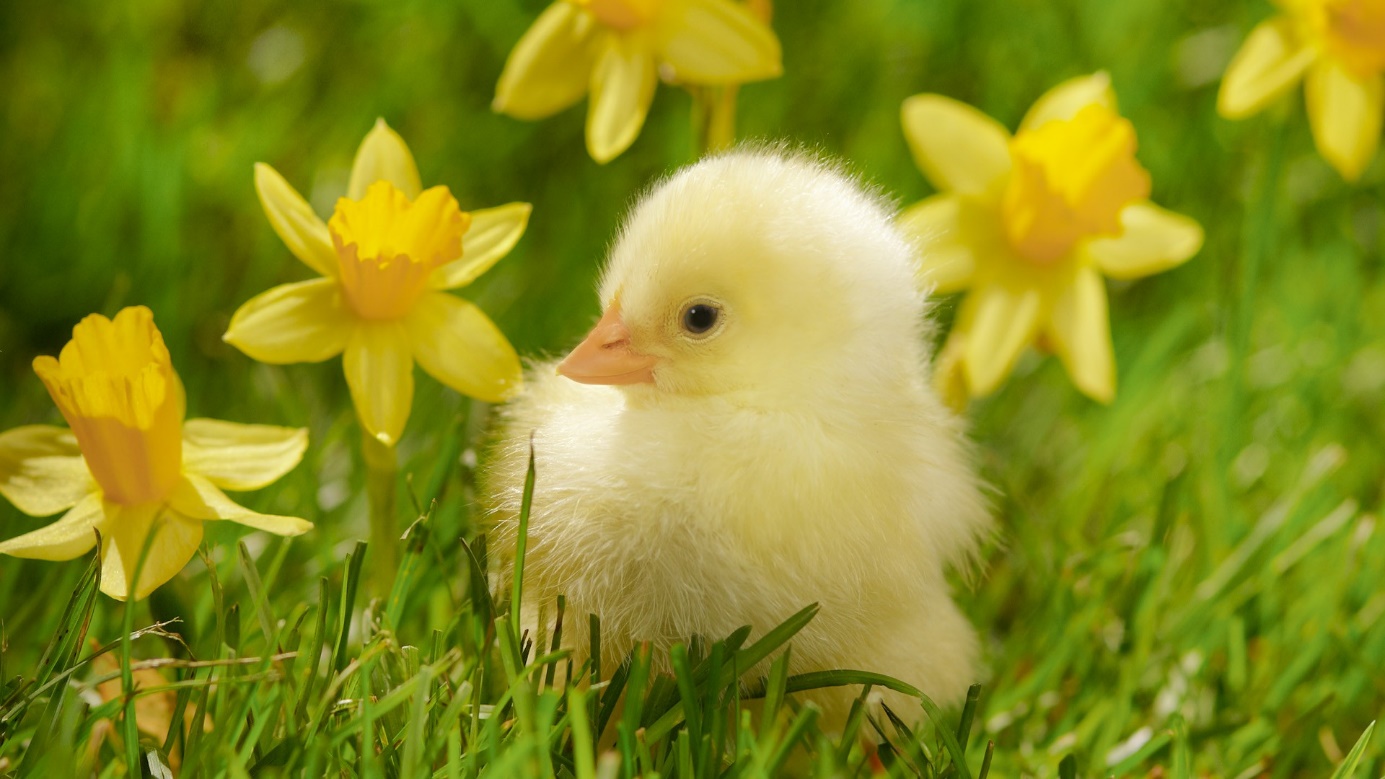 denúkoly1.Státní svátek - Svátek práce2.Zápis do MŠ8.Státní svátek  - Den vítězství11. Výlet MŠ – ZOO Jihlava15.Testování žáků 5. ročníku 22.1. plavání ZŠ + MŠ29.2. plavání ZŠ + MŠ